结构紧凑的Minichillers系列为实验室提供经济环保型的制冷解决方案。通过水和废水成本计算，Minichiller可以每工作周节省48000升水。投资少，见效快。占地面积小，仅225 x 360 mm，可放置在实验台上使用，适用于反应堆冷却、蒸气防护栅、真空泵、旋转蒸发议以及换热器等。提供持续稳定的温度，压力和流量，可在周围环境温度最高到40°C下连续工作。经济型制冷器带有大尺寸温度显示器，填充液位指示器以及LED显示泵，制冷和加热信息。可选配1 kW 加热器，温度范围扩展到+100°C。 Minichillers 系列有风冷型和水冷型两种; 所有型号都采用天然制冷剂。   全新 OLÉ 调节器基于现代科技精心研制，操作直观、便捷。 配OLÉ调节器的循环冷却器适用于科研和工业领域的常规工作，配备实用的基础装备，值得信赖。 选配：Pt100 测量传感器接口 #10519，用于显示（非调节）过程温度等参数（仅可由工厂提供，须额外付费）。 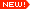 其他 
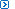 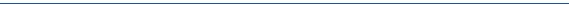 请从 PDF格式数据表 中提取更多技术信息和有关交付范围, 附件以及外围设备信息。如果有疑问, 请参阅在应用中所给出的详细信息。提到的性能数据是在环境温度20°C下。

请阅读安装注意事项和/或者我们产品的空间要求。
以下电压和频率容差是根据 EN60034-1:
电压 +/- 5% 同时+/- 2%频率公差

举例说明:不允许的情况下是电压-5% , 频率+2% 。允许的情况下是电压-5%和频率-2% 的公差。

我们保留作出技术性的改变和纠正错误的权利。可以偏离原始插图。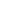 